Optimiser la gestion et l'utilisation de l'énergieTransport et stockage de l'énergie Les énergies renouvelables, comme le solaire ou l'éolien, sont intermittentes et répondent décalées par rapport à la demande.Au contraire, le fonctionnement des centrales nucléaires est permanent alors que la demande d'énergie n'est pas régulière.Dans les deux cas, il est parfois nécessaire de stocker l'énergie récupérée pour pouvoir la restituer plus tard.Les énergies fossiles (gaz, pétrole, charbon) peuvent être stockées telles quelles et transportées par pipeline, gazoduc, bateau... (Voir Doc. 2 p 218)L'énergie thermique peut être emmagasinée grâce à la chaleur latente de certains matériaux. Elle sera restituée quand la température diminuera. L'énergie électrique n'est pas stockable directement (si on excepte le cas des condensateurs), elle doit donc être convertie pour pouvoir être stockée. Actuellement, deux méthodes sont employées : les accumulateurs (stockage sous forme d'énergie chimique) et les barrages hydroélectriques (stockage sous forme d'énergie potentielle).Le transport de l'énergie électrique est réalisé par des lignes électriques dans lesquelles existe une dissipation d'énergie par effet Joule (sous forme de chaleur). L'utilisation de lignes à haute tension (400 kV) permet de limiter ces pertes.L'empreinte environnementaleDéfinitionLe concept d'empreinte environnementale traduit l'impact de l'activité humaine sur les écosystèmes.Les gaz à effet de serreVoir Doc. 1 et 2 p 222Remarque : La plupart des gaz à effet de serre, comme le dioxyde de carbone (CO2) ou la vapeur d'eau (H2O), ne "percent" pas la couche d'ozone. L'ozone  (O3) est même un gaz à effet de serre !Les déchets radioactifsLa production d'électricité dans les centrales nucléaires engendre des déchets radioactifs dont la durée de vie peut être de plusieurs milliers d'années. Le stockage à long terme de ces déchets est donc un problème.L'activité d'un échantillon radioactif est définie par le nombre de noyaux qui se désintègrent par seconde. Elle s'exprime en becquerel (Bq).Un becquerel correspond à une désintégration par seconde.Pour un échantillon donné, le nombre de noyaux susceptibles de se désintégrer diminue au cours du temps, donc l’activité de l’échantillon diminue.L’activité est divisée par deux au bout d’une durée t1/2, appelée demi-vie de l’échantillon radioactif.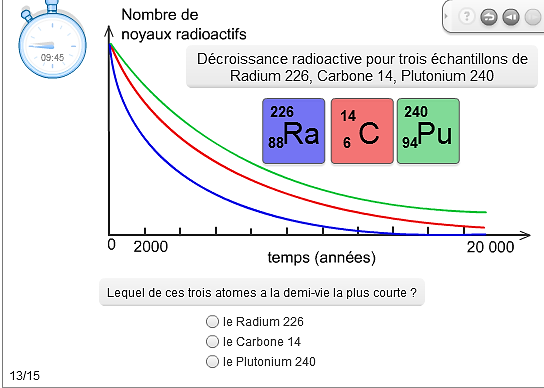 L'activité d'un échantillon radioactif peut être évaluée avec un compteur Geiger.Compléter le tableau suivant à l'aide de l'animation anim_radioactivite_CEA.swf :ObjetActivité (Bq)